Государственное бюджетное профессиональное образовательное учреждение «Арзамасский коммерческо-технический техникум»И.К. ЗабродкинаТесты для подготовки к дифференцированному зачётуспециальности 15.02.08 Технология машиностроенияпо дисциплине «Инженерная графика»Арзамас2017Одобрено методическим объединением социально-гуманитарных дисциплинПротокол № 1 от 28 августа 2015 г.Рецензент:Н.М.Леванова, преподаватель инженерной графикипервой  квалификационной категорииЗабродкина И.К.Методические рекомендации для самостоятельной работы студентов специальности 15.02.08 технология машиностроения по дисциплине «Инженерная графика» (Тесты для подготовки к дифференцированному зачёту). – Арзамас: ГБПОУ АКТТ, 2015. –  с.Методические рекомендации содержат тестовые заданияРекомендации призваны помочь при подготовке к дифференцированному зачёту.© Арзамасский коммерческо-технический техникум, 2015Тест для самостоятельной подготовки к дифференцированному зачёту№п/пВопрос/задание                                      Варианты     ответа1Относительно толщины какой линии задаются толщины всех других линий чертежа?а) основной сплошной толстойб) основной сплошной тонкойв) штриховой2К прерывистым линиям относятсяа) тонкаяб) штриховаяв) штрихпунктирнаяг) линия сечений3Толщина сплошной основной линииа) 0,6 ммб) 0,6...1,5 ммв) 1,5 мм4Где на листе формата принято размещать основную надпись?а) в левом нижнем углуб) в правом нижнем углув) в правом верхнем углу5Масштабом называетсяа) расстояние между двумя точками на плоскостиб) пропорциональное уменьшение размеров предмета на чертежев) отношение линейных размеров изображения к линейным размерам объекта 6ГОСТ 2.302—68 не допускает масштаба) 1:1б) 1:3в) 2,5:1г) 1:10007При  указании размера радиуса перед размерным числом ставят прописную буквуа) Rб) Øв) ∞8Сопряжением называетсяа) переход одной кривой линии в другуюб) переход одной линии в другуюв) плавный переход одной линии в другую9Чему равен угол наклона чертежного шрифта?а) 150б) 450в) 75010Какие размеры наносятна чертежах деталей при деталировании?а) Только габаритныеб) Только основныев) Все размеры11  Все ли  детали на сборочных чертежах подлежат деталированию?а) Все абсолютноб) Только основныев) Все, кроме стандартизованных12Как определить размеры при выполнении чертежа по чертежу сборочной единицы?а) С помощью пропорционального масштабаб) По масштабу указанному на сборочном чертежев) Измерить линейкой на сборочном чертеже 13Как изображаются в разрезе детали с тонкими стенками?а) Тонкими стенкамиб) Не штрихуютв) штрихуют14Границей между видом и разрезам при соединении половины вида и половины разреза служат.....а) Штриховая линияб) Штрихпунктирная линияв) Волнистая линия15Какой линией ограничивают местный разрез?а) Сплошной волнистойб) Сплошной тонкойв) Штрихпунктирной16Какие три плоскости проекций вы знаете?а) Вертикальная, горизонтальная, наклоннаяб) Прямая, плоская, объемнаяв) Фронтальная, горизонтальная, профильная17Вид – это...а) Изображение ребер и вершин предметаб) Изображение всего предметав) Изображение одной его стороны18Какие основные три вида вы знаете?а) Главный вид, фронтальный, прямоугольныйб) Главный вид, слева, сверхув) Вид справа, сверху, профильный19Всегда ли достаточно одной проекции предмета?а) Всегдаб) Не всегдав) иногда20Где правильно обозначены плоскости проекций?а)      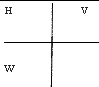 б) 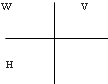 в) 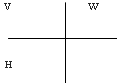 21Какой размер обозначен неправильно?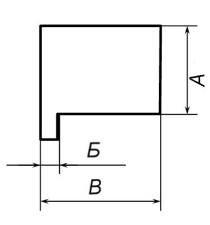 а) Аб) Бв)Вг) все неправильно22Какой из способов обозначения размера диаметра правильный (см. рис.)?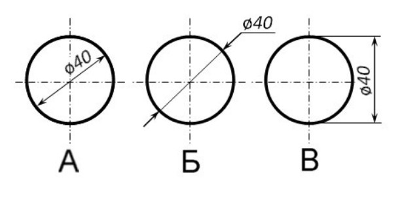 а) Аб) Бв)Вг) все правильные23На каком расстоянии от контура детали проводят параллельную ему размерную линию (см. рис.)?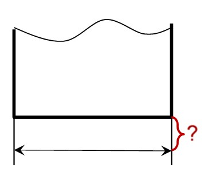 а) 10ммб) 5ммв) на любом24Выносные линии выходят за концы стрелок размерной линии (см. рис.) на ......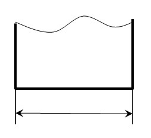 а) на 1…5ммб) на 5…10ммв) 10мм25В каких единицах указывают угловые размеры?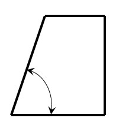 а) в ммб) в градусахв) в минутах26Как называется графическое изображение обозначенное на рисунке цифрой 2?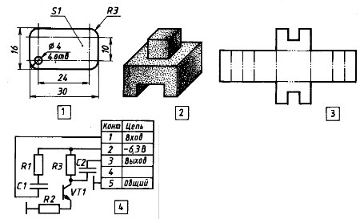 а)чертёжб)схемав)технический рисунокГ)развертка27Какую длину предмета надо указать на чертеже, если она равна 1250 мм, а масштаб изображения 1:10?а) 125б) 1250в) 1250028Какой технический рисунок внизу (см. рис.) соответствует чертежу вверху)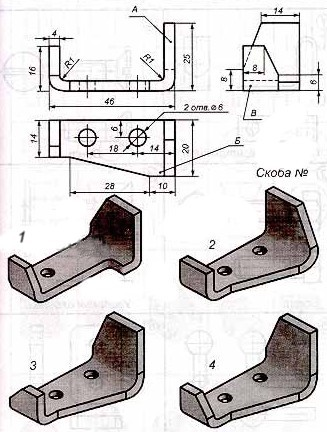 а)1б)2в)3г)429Очевидно, что уклон 20 % есть иначе уклон…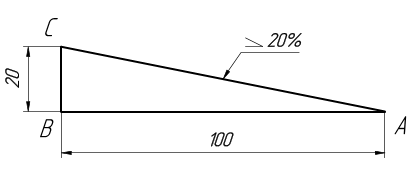 а)1:4б)1:5в)1:230Какое максимальное количество видов может быть на чертеже детали?а) дваб)трив) четырег)пятьд)шесть31Какой вид детали и на какую плоскость проекций называется её главным видом?а) вид сверху, на плоскость Нб)вид спереди ,на плоскостьVв) вид слева, на плоскостьWг)вид сзади, на плоскость Нд)дополнительный вид , на дополнительную плоскость32Даны два вида деталей: главный вид и вид слева. Определите вид сверху из предложенных вариантов.а) 1б)2в)3г)4д)533Определить вид слева детали по заданным главному виду и виду сверхуа) 1б)2в)3г)4д)534Величина шага в обозначение резьбы не входит ,если шага) мелкийб)крупныйв) любой35На каком из рисунков изображена трапецеидальная резьба36Выберите винт с потайной головкой      а)               б)             в)              г)37Какое изображение не может соответствовать сечению А-Аа) 1б)2в)338Головка винта правильно изображена на чертеже…а) 1б)2в)3г)439Соединение болтом правильно показано на чертежеа) 1б)2в)3г)440Как называется разрез А-А, выполненный на чертеже?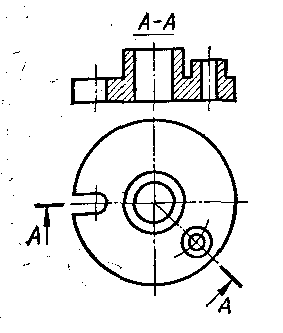 а) наклонный  б)ломаныйв)ступенчатыйг)местный41Как называется разрез, выполненный на чертеже?	а) наклонный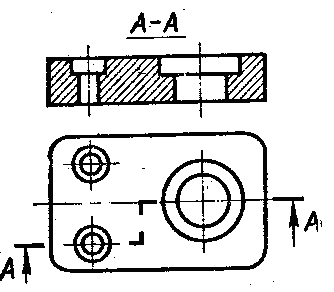 б)ломаный    в)ступенчатый	г)местный42Как называется изображение, обозначенное на чертеже цифрой 1?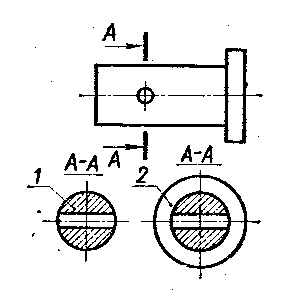 а) сечениеб)разрезв) вид43Какая должна быть толщина линии для обводки вынесенного сечения?а) сплошная толстая линияб)сплошная тонкая линияв) волнистая линия44Как называется величина, обозначенная буквой S?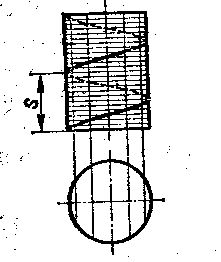 а) ходб)шагв) вид45На каком рисунке условное изображение резьбы выполнено правильно?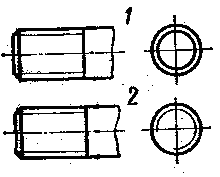 а) 1б)2в) оба правильно46Какой цифрой обозначена фаска?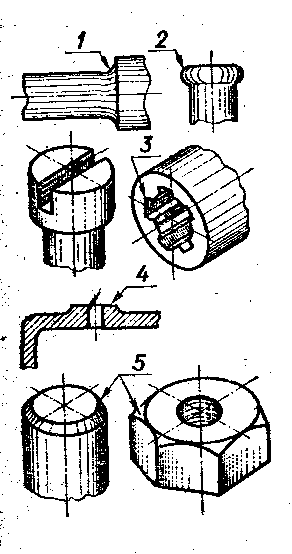 а) 1б)2в)3г)4д)547На каком примере изображено соединение внахлестку?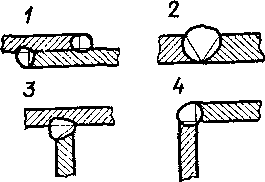 а) 1б) 2в)  3г)   448В каком масштабе выполняется эскиз детали?а)  уменьшенияб) увеличенияв)  на глаз49Какой из знаков применяется для обозначения шероховатости поверхности, полученной без удаления слоя материала (литье)?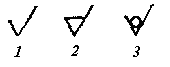 а) 1б) 2в)  350Как называется измерительный инструмент, обозначенный на чертеже цифрой 2?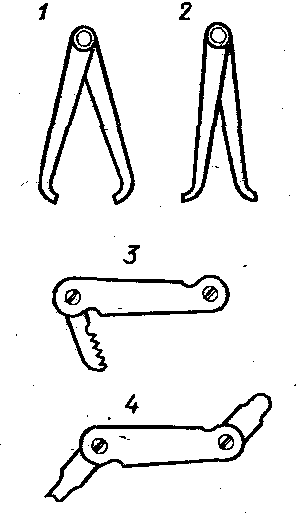 а) кронциркульб)нутромерв)радиусомерг)резьбомер51На каком примере изображение цилиндрической детали дано правильно?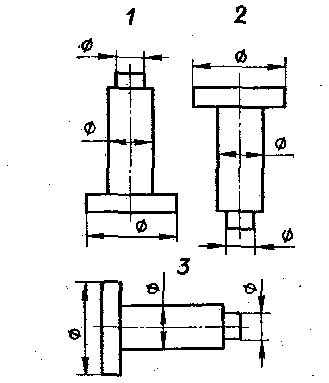 а) 1б) 2в)  352Как называется изображение, обозначенное А-А?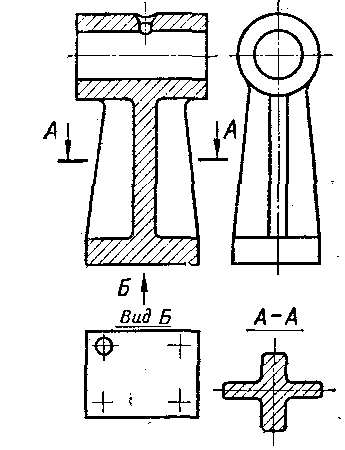 а) разрезб)  сечениев)  вид53 Определите, на каком чертеже правильно записаны размерные числа а) 1б)2в)3г)4д)554Чем отличается обозначение метрической резьбы с мелким шагом от её обозначения с крупным шагом?а)    Не отличается ничем;б)    К обозначению резьбы добавляется величина крупного шага;в)    К обозначению резьбы добавляется величина мелкого шага;г)    К обозначению резьбы добавляется приписка LH;д)    Перед условным обозначением резьбы ставится величина мелкого шага.55 Для каких деталей наносят номера позиций на сборочных чертежах?а)    Для всех деталей, входящих в сборочную единицу;б)    Только для нестандартных деталей;в)    Только для стандартных деталей;г)    Для крепёжных деталей;д)    Только для основных деталей.56Для чего служит спецификация к сборочным чертежам?а)    Спецификация определяет состав сборочной единицы;б)    В спецификации указываются габаритные размеры деталей;в)    В спецификации указываются габариты сборочной единицы;г)    Спецификация содержит информацию о взаимодействии деталей;д)    В спецификации указывается вес деталей.57Определить вид передачи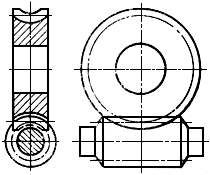 а) зубчатаяб) червячнаяв) ременная58Как называются конструкторские документы, на которых составные части изделия ,их взаимное расположение и связи между ними показаны в виде условных графических изображений?а) схемыб) картыв) планы59На каком чертеже правильно нанесены величины диаметра и квадратаа) 1  б)2        в)3	г)4	д)560Сколько видов необходимо выполнить на эскизе такой детали?а) одинб)  двав)  три